项目编号:  POWERCHINA-0135-157中国电建集团重庆工程有限公司贵州兴义市清水河黔西农业光伏电站项目铝合金电缆采购项目竞争性谈判文件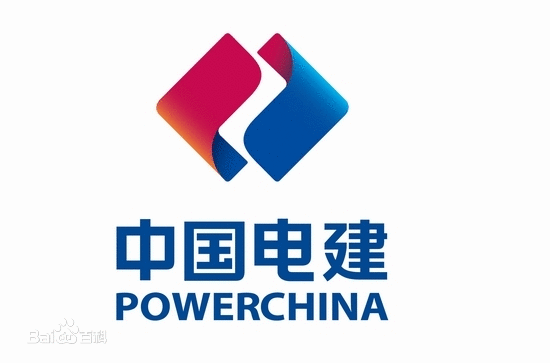 招标人：中国电建集团重庆工程有限公司采购人：中国电建集团重庆工程有限公司设备物资部二○二○年十一月中国•重庆目录第一章  竞争性谈判邀请书	31、采购项目	32、项目概况与采购范围	33、响应人资格要求	44、竞争性谈判文件的获取	45、竞争性谈判响应文件的递交	56、联系方式	57、监督机构	5第二章  竞争性谈判响应人须知	61、竞争性谈判费用	82、竞争性谈判文件	82.1  竞争性谈判文件	82.2  竞争性谈判文件的澄清	82.3  竞争性谈判文件的修改	83、竞争性谈判响应文件的编制	83.1  响应文件的构成：	83.2  资格审查资料	93.3  竞争性谈判报价	93.4  响应文件说明书及技术资料	103.5  竞争性谈判响应文件的编制、装订、密封	103.6  竞争性谈判响应文件的递交	103.7  竞争性谈判响应文件的修改和撤回	114、谈判与评审	114.1  谈判小组	114.2  谈判步骤	114.4  谈判记录	115、合同授予	125.1  合同授予	125.2 采购人在授标时保留的权利	125.3  合同的签订	125.4  履约保函	126、纪律和监督	12第三章   协议及附件	13第四章  响应文件格式	22一、竞争性谈判报价函	22二、法定代表人授权委托书	24三、保证金	25四、报价表	261、投标一览表格式	262、投标分项报价表	27五、装运方案	28六、响应人信息	29七、类似业绩资料	30八、响应人廉政承诺书	31九、商务偏差表	32十、响应人应补充的其它商务资料	33十一、技术偏差表	34十二、竞争性谈判响应文件说明书与技术资料	35十三、附表	36第五章  项目说明及技术文件	37第一章  竞争性谈判邀请书各受邀单位：1、采购项目 中国电建集团重庆工程有限公司（以下简称“采购人”）以 竞争性谈判  方式采购   贵州兴义市清水河黔西农业光伏电站工程项目  所需的                                            铝合金电缆，现邀请你单位参加本项目报价及谈判。2、项目概况与采购范围（1）项目名称：贵州兴义市清水河黔西农业光伏电站工程（2）项目概况：  本工程建设规模100MW。光伏电站位于贵州省黔西南布依族苗族自治州兴义市清水河镇，总占地面积约131.1hm²，共分为4 个地块，围绕兴义电厂布置。在兴义电厂220kV 升压站新增一个间隔，通过兴义电厂220kV 升压站送出。（3）采购范围： 贵州兴义市清水河黔西农业光伏电站项目铝合金电缆采购采购及相关服务(具体内容见招本招标文件中相关条款)。（4）交货时间： 计划交货期为2020年11月至2020年12月，材料的具体到货时间以施工单位发出的正式通知为准。（5）交货地点： 贵州兴义市清水河黔西农业光伏电站项目施工现场，具体地点以施工单位通知为准。（6）质量要求：招标书中电缆，除参照国标、部标或专业标准制造以及质量标准按国家有关规定进行验收外，其技术性能应满足招标书及设计施工的要求。（7）付款：采取承兑汇票/电建融信/电汇等方式向乙方支付货款。实际结算总金额的  5   %作为质量保证金，质量保证期满无质量问题或质量保证期出现的质量问题经乙方维修处理符合甲方要求的，质量保证期满后  7  个工作日内无息返还乙方。质保期内如出现质量问题，则质保期和质保金返还相应顺延。3、响应人资格要求本次竞争性谈判要求响应人具备以下条件：（1）投标人须为生产厂家，必须是依照中华人民共和国法律设立并在中华人民共和国境内登记注册的独立法人，具有相应电缆设计、生产或供货能力，具有光伏电缆生产许可证（企业生产许可证产品认证范围应涵盖光伏电缆产品）；企业取得质量体系、环境体系、职业健康体系认证、中国国家强制性产品CCC认证；产品取得国家授权、许可的第三方产品检验检测机构出具的证书或检验报告；应具有ISO9000系列或等同管理体系认证证书。（2）业绩要求：投标人在近5年内（2015年1月1日至投标截止日）至少承担2个合同且单个合同金额在100万元及以上的光伏电缆的光伏项目供货业绩，且其中1个合同签订日期在3年（2017年12月31日）以前（需提供：中标通知书或合同协议书，原件备查）。  （3）投标人近3年（2017年1月1日-投标截止日）没有发生骗取中标、严重违约等不良行为记录，没有处于被责令停业，财产被接管、冻结、破产状态,未处于禁止或取消投标状态。投标人必须具有履行合同的能力、投标人及产品在以往销售中无不良记录并在市场中有良好的信誉。（4）投标人资产负债结构合理，具备一定的盈利能力；企业的现金流表现正常，资金周转不存在困难。近三年内（2017年至2019年）财务状况无亏损（需提供经审计的财务报告）；2016年以后注册成立的新公司，仅需提供成立后的财务报表（5）本次招标不接受代理商及联合体投标。（6）投标人不存在《中华人民共和国招标投标法》、《中华人民共和国招标投标法实施条例》禁止投标的情形，没有处于投标禁入期内。4、竞争性谈判文件的获取受邀请的响应人收到本邀请书后，请于 2020年11月14日上午10时 之前登录中国电建集团集中采购平台（http://ec3.powerchina.cn）回函确认是否参与本次谈判，并下载电子版竞争性谈判文件。5、竞争性谈判响应文件的递交 （1）竞争性谈判响应文件请于 2020年11月16日上午10时 前送达重庆市南岸区金子村101号 联系人：余梅13808726957（可邮寄）。逾期送达的或者未送达指定地点的竞争性谈判响应文件，采购人不予受理。（2）谈判时间：2020年11月16日上午11时       谈判地点：重庆市南岸区金子村101号重庆工程公司设备物资部  6、联系方式采 购 人：  中国电建集团重庆工程有限公司地    址：重庆市南岸区金子村101号联 系 人： 余梅电    话：138087269577、监督机构监督机构：中国电建集团重庆工程有限公司监察审计部 监督电话：023-62320039  　  2020年11月4日第二章  竞争性谈判响应人须知竞争性谈判响应人须知前附表1、竞争性谈判费用不论竞争性谈判结果如何，响应人参与本次竞争性谈判，包括现场踏勘、组织编写和提交竞争性谈判响应文件及竞争性谈判过程中的一切费用均由响应人自理。 2、竞争性谈判文件 2.1  竞争性谈判文件包括下表所列文件： 2.2  竞争性谈判文件的澄清 响应人对竞争性谈判文件有疑问的，应在响应人须知前附表规定的时间前通过中国电建集中采购平台（http://ec3.powerchina.cn）向采购人提出。竞争性谈判文件的澄清将在响应人须知前附表规定的截止时间2天前在中国电建集中采购平台（http://ec3.powerchina.cn）公布。2.3  竞争性谈判文件的修改 在递交竞争性谈判响应文件截止日2天前，采购人可以对已发出的竞争性谈判文件通过中国电建集中采购平台（http://ec3.powerchina.cn）进行修改。 3、竞争性谈判响应文件的编制3.1  响应文件的构成：（1）应包括下列部分：1）竞争性谈判报价函2）法定代表人授权委托书3）首次报价表4）响应人信息5）类似业绩资料6）响应人廉政承诺书7）商务偏差表8）响应人认为应补充的其他资料9）技术偏差10）竞争性谈判响应文件说明书11）须外购零部件或设备清单12）附表（2）最终报价文件应包括：1）最终报价表（含分项报价）2）谈判小组要求的其他资料3.2  资格审查资料 （1）“响应人信息”应附竞争性谈判文件所列资格文件复印件，包括响应人营业执照副本、资质证书（若有）、体系认证等材料的复印件。 （2）“近年财务状况表”应附近三年经会计师事务所或审计机构审计的财务会计报表，包括资产负债表、现金流量表、利润表和财务情况说明书且经响应人盖公司章的复印件。 （3）“业绩及正在执行的供货合同项目表”应附相应项目的中标通知书和（或）合同协议书的复印件，每张表格只填写一个项目，并标明序号。（4）“试验报告及鉴定证书”应提供国家授权、许可产品检验检测机构出具的试验、鉴定报告复印件。国家规定需要生产许可产品的，须提供生产许可证复印件。（5）响应人认为有必要提供的其他证明文件。3.3  竞争性谈判报价 （1）报价是指响应人在正确地完全履行合同义务后采购人应支付给响应人所有的货物价款，即包括货物的供货、税金、包装、运输、保险、安装调试、验收（含第三方验收）、技术服务、培训、售后服务、材料、中标服务费、增值税等。（2）响应人必须按附件的首次报价表、各分项报价表的内容填写产品单价、合价及其他事项，并由法定代表人或授权代表签署。（3）报价货币人民币（国内设备）或美元、欧元（进口设备）。（4）不接受任何选择报价，对每一种货物只允许一个报价。（5）所有响应人的竞争性谈判响应最终报价的单价和总价在合同执行过程中是固定不变的。（6）对于响应人为完成采购项目设备材料所必需却没有单独列项和报价的服务工作内容以及必需配合使用的工具、设备租赁使用等的费用，以及为完成本合同责任与义务所需的其他所需费用等，采购人均视为已包含在竞争性谈判响应报价总价中。3.4  响应文件说明书及技术资料响应人应提交证明其有资格参加竞争性谈判和中标后有能力履行合同的文件，并作为其竞争性谈判响应文件的一部分。 （1）响应人竞争性谈判时应提交的符合性证明文件应满足竞争性谈判文件要求。 （2）证明设备及服务合格和符合竞争性谈判文件规定的文件。这些文件可以是文字资料、图样和数据。 （3）对照竞争性谈判文件要求，逐条说明所提供服务已对采购人的要求做了实质性的响应，或申明与技术规格条文的偏差和例外。对于有参数要求的运输设备，响应人必须提供所投入服务设备的具体参数值。 3.5  竞争性谈判响应文件的编制、装订、密封 （1）竞争性谈判响应文件应严格按第四章要求的格式进行编写。 （2）竞争性谈判响应文件（包括报价文件）应包括正本一份，副本数量见响应人须知前附表，并明确标明“正本”和“副本”。对正本和副本不一致处，以正本为准。响应人应递交可编辑的的电子版竞争性谈判文件1套（U盘），响应文件的电子版中所有文本文件和表格均分别采用Microsoft Word和Microsoft Excel编辑。 （3）竞争性谈判响应文件应由响应人的法定代表人或其授权代表签名，并应按规定加盖响应人的单位公章。（4）填写竞争性谈判响应文件时，如有修改，则应由响应人的法人代表或其授权代表在修改处签名或盖章。（5）装订要求详见须知前附表。（6）密封要求详见须知前附表。 3.6  竞争性谈判响应文件的递交 （1）响应人应在须知前附表规定的时间和地点递交竞争性谈判响应文件。 （2）响应人递交的竞争性谈判响应文件不予退还。 （3）逾期送达的或者未送达指定地点的竞争性谈判响应文件以及未按规定密封和标记的竞争性谈判响应文件，采购人不予受理。 3.7  竞争性谈判响应文件的修改和撤回 （1）递交竞争性谈判响应文件截止时间前，响应人可以修正、补充或撤回已送达的竞争性谈判响应文件，且应密封、加印，并在内层封套面上注明相应的“修改”、“补充”或“撤回”的字样。并须在竞争性谈判截止时间前按第3.6款规定的递交。（2）响应人修改响应文件的书面文件将作为响应文件的一部分。 4、谈判与评审 4.1  谈判小组（1）谈判小组由采购机构依法组建。（2）谈判会议全过程由采购人代表主持，邀请相关监督部门监督整个谈判过程。4.2  谈判步骤1．初评对响应文件进行初步审查，审查响应人的资格，对符合资格条件的提出澄清问题和谈判内容。2．与响应人分别谈判谈判小组所有成员集中与符合资格条件的响应人分别进行谈判，要求响应人对响应文件进行澄清并同时提交二次密闭报价。谈判内容有实质性变动的，谈判小组将以书面形式通知所有参加谈判的响应人。 3．综合评议谈判小组根据响应人的报价情况、响应文件以对响应人进行比较，并对谈判结果进行综合评议，编写竞争性谈判报告，推荐首选及备选中标候选人。参加竞争性谈判人员必须是响应人的法定代表人或委托代理人（须携带身份证原件）和相关技术人员。4.4  谈判记录（1）谈判小组根据谈判情况和结果，向采购人提交谈判报告。谈判报告由谈判小组组长起草，谈判小组全体成员在谈判报告上签字确认，如有保留意见可以在谈判报告中阐明。（2）谈判小组在谈判报告中推荐中标候选人。（3）谈判报告应包括以下内容：1）初步评审过程和结果包括算术错误检查、澄清问题及答复，若有资格不符合应对其情况和依据进行说明；2）与各响应人一对一谈判内容记录；34）二次/最终密闭报价情况；4）推荐中标候选人。5、合同授予 5.1  合同授予采购人将把合同授予符合下述要求的响应人： （1）响应人满足竞争性谈判文件要求； （2）按竞争性谈判文件规定的评审办法推荐的中标候选人。5.2 采购人在授标时保留的权利 采购人在授予合同时有权对合同非实质性条款进行增减或变更； 5.3  合同的签订 采购人与中标人协商签订书面合同； 5.4  履约保函 中标人应在合同签字盖章后7天内，向采购人提交合同总金额10%的无条件、不可撤销、见索即付的履约保函。6、纪律和监督 （1）采购人不得泄漏竞争性谈判活动中应当保密的情况和资料，不得与响应人串通损害国家利益、社会公共利益或者他人合法权益。 （2）响应人不得相互串通竞争性谈判或者与采购人串通竞争性谈判，不得向采购人或者谈判小组成员行贿谋取中标，不得以他人名义竞争性谈判或者以其他方式弄虚作假骗取中标；响应人不得以任何方式干扰、影响评审工作。 （3）谈判小组成员不得收受他人的财物或者其他好处，不得向他人透漏对竞争性谈判响应文件的评审和比较、中标候选人的推荐情况以及评审有关的其他情况。                   第三章   协议及附件设备物资采购合同               合同编号                    采购方（甲方）： 中国电建集团重庆工程有限公司 供应方（乙方）：                             项目名称：                    根据《中华人民共和国合同法》及相关法律法规，经双方协商一致，签订本合同。1.货物1.1 本合同所称“货物”是指乙方按本合同要求，向甲方提供的（货物名称/1.2款中所列货物）及所有相关技术资料和证明文件。1.2 货物的名称、数量、品牌商标、规格型号、生产厂家详见下表。1.3 除技术规范中另有规定外，计量单位均使用中华人民共和国法定公制计量单位。1.4 第1.2 款表格中规定的货物数量是暂估数量，实际数量以甲方、乙方共同验收的实际合格量为准。如发生货物数量和运抵现场数量超过甲方实际需用数量，由乙方自行处理并承担费用；如货物数量不足甲方实际需用数量的，乙方必须在甲方规定时间内补足，乙方并承担由此造成甲方的损失。1.5 1.5计量方式：  称重、点数、检尺   (注：用称重、点数、检尺等方式进行检验。对容易短斤少两或用一种计量方式验收容易出现数量误差的货物，采用双计量方式进行数量验收。即根据货物计量单位确定一种主要计量方式（合同或双方约定的计量方式），同时辅以其它计量方式进行核实修正)。。2.质量要求2.1 本合同项下的货物应符合中国国家标准及行业标准。2.2 本合同项下货物应符合设计规范以及图纸的要求。2.3 乙方的产品应符合国家有关环保法律法规的规定以及甲方ISO14000环境体系要求，不能对施工环境造成污染；同时，该货物还应该符合甲方OHSMS18000职业安全健康管理体系标准的要求，不能对接触货物的有关人员及竣工后的使用人员的健康造成危害。3.质量保证及售后服务3.1 质量保证期：本合同项下货物的质量保证期为   和主合同一致   个月。自双方最终验收合格之日（如需：政府质量监督部门及其它检验部门检验的产品，还需政府相关部门检验合格）起计算。质量保证期不能低于国家标准。3.2 货物在质量保证期内出现故障或质量问题，乙方接到甲方通知后，应在24  小时内提供处理方案或指派专业人员到现场处理。甲方应为乙方提供必要的协助。乙方未按上述约定提供质保服务的，甲方可自行或委托第三方处理，相关费用及因此造成的损失由乙方承担。3.3 质量保证期内出现的故障，若属于乙方责任的，其风险和费用将由乙方承担，甲方根据合同规定对乙方行使的其他权力不受影响。3.4 货物存在质量问题的，维修后质量保证期相应顺延；如需更换的，质量保证期自更换之日起重新计算。3.5 质量保证期满后，乙方仍应继续提供售后服务。乙方应在接到甲方通知后   48 小时内提供处理方案或派人到现场服务，费用双方另行协商。4.价格4.1 本合同计价货币、结算货币和支付货币均为人民币。4.2 本合同货物单价固定（若税率发生变化则单价发生相应变化），具体单价细目详见下表。4.3 合同人民币总金额（大写）：                    元。合同实际结算总价以双方依据本合同约定共同验收的实际合格供应量乘以本合同单价为准。4.4 本合同价格已包括：（1）货物价款、税金（13%）、售后服务以及市场价格涨跌等费用；（2）货物包装费、运输费、装车费等费用；（3）货物的试验、检验、测试、调试等费用；4.5合同价格只有甲方的授权签约的委托人另行签署补充合同并加盖本合同公章后才能更改，其他以送货单、进料单、会议纪要等形式对合同价格的更改一律无效。5支付                                                                                                                                                                                                                                                                                                                                                                                                                                                                                                                                                                         5.1采取承兑汇票/电建融信/电汇等方式向乙方支付货款。    5.2付款条件实际结算总金额的  5   %作为质量保证金，质量保证期满无质量问题或质量保证期出现的质量问题经乙方维修处理符合甲方要求的，质量保证期满后  7  个工作日内无息返还乙方。质保期内如出现质量问题，则质保期和质保金返还相应顺延。5.4关于开具增值税专用发票的要求：（1）甲方向乙方支付合同价款前，乙方应向甲方开具合法合规且符合本合同约定的13%增值税专用发票，并提供税务机关核发的增值税专用发票领购簿供甲方查验，以证明发票的真伪。否则，甲方有权拒绝付款并顺延付款时间而不被视为违约。因乙方开具的发票不规范、不合法或涉嫌虚开发票引起税务问题的，乙方需依法向甲方重新开具发票，并向甲方承担赔偿责任。（2）因乙方开具发票不及时给甲方造成无法及时认证、抵扣发票等情形的，乙方需向甲方承担赔偿责任，但不免除乙方继续按照甲方要求开具合法合规发票的义务。（3）乙方向甲方开具的增值税专用发票，乙方必须确保发票票面信息全部真实，相关货物、价款等内容与本合同相一致。因发票票面信息有误导致发票不能抵扣税款或者被认定为虚开的，乙方需依法向甲方重新开具发票，同时乙方需向甲方承担赔偿责任。（4）乙方收取价外费用的，需依法开具增值税专用发票。必要时，甲方需协助乙方提供开票所需资料。（5）乙方应当按照下列信息向甲方开具增值税专用发票：甲方名称：中国电建集团重庆工程有限公司  甲方统一社会代码：91500108202801156A甲方住所：重庆市南岸区南坪金子村101号 甲方开户行：中国建设银行重庆南岸金子村支行甲方账号：50001074200050000771甲方联系电话：023-62607009（6）乙方若采取分批交货的，乙方应在每批货物到货当期开具增值税专用发票。6供货6.1供货时间为                        。6.2乙方应按照甲方要求分期分批 将货物运输至                。甲方负责交货地点的卸货、码堆。6.3乙方应向甲方提供其货物发出的出库凭证、物流信息及票据，连同增值税专用发票一起交付甲方。如果本合同项下货物系由第三方发出，则乙方需要提供与第三方签订的采购合同等证明以及委托第三方发货的手续、第三方出库凭证、物流信息及票据。6.4乙方应承担货物运抵甲方指定地点并办理交接手续前货物毁损、灭失的风险。6.5 本合同履行过程中，乙方不能按照合同约定或甲方的要求按时交货时，应在相关情况发生后   24   小时内以传真、电报、电传等书面形式将拖延的事实、原因以及可能拖延的期限和理由通知甲方。甲方在收到乙方通知后，有权视具体情况决定采取如下方式之一进行处理：(1)酌情延长交货时间；(2)解除合同，另行采购相关货物。无论采取何种方式，除在本合同约定的免责情形下，乙方均应依照本合同约定承担相应的违约责任，并承担因此给甲方造成的损失。6.6 乙方应按国家及地方规定办理相关手续、保险，确保运输、装车过程中的一切人员、机械、车辆安全。6.7 乙方运输、装车中应采取符合国家环保要求的环保措施，并应自行承担因环保造成的各类处罚。6.8 乙方必须对其出入工地现场的人员进行安全教育，要求佩戴安全防护用品。因乙方原因造成的人身伤亡、财产损失由乙方自行承担，并赔偿甲方及他方因此造成的相关损失。6.9 乙方进入工地现场人员、车辆应服从甲方管理，遵守甲方现场管理制度，对不听从甲方管理的人员、车辆，甲方有权清理出场，由此造成的损失由乙方承担。6.10 乙方应于货物启运后，立即以 传真形式/短信等方式 通知甲方合同号、货物名称、数量、毛重、发票价值、车皮号或地点、交货条件和启运日期及预计到达时间。收货单位：　　　　　　　　　                 　　　收货联系人：　　　　　　　                   　　　联系电话：　　　　                            　　　传    真：　　　                         　　　　　7 包装 7.1根据货物特点、运输方式及甲方要求，乙方应采用相应国家、行业或企业标准及惯例要求的保护措施进行包装并在相应位置标示警示标志，包装应适于长途及工程所在地短途运输，并有良好的防潮、防震、防锈、防爆炸和利于装卸等保护措施，大件货物应带有足够的支架或包装垫木，以确保货物安全无损运抵施工现场。乙方应承担由于违反上述约定的责任和费用。7.2 乙方应在每一批货物中附至少一份详细装箱单和质量检验合格证书（采用集装箱或中型包装箱装用的，应在每一包装单位中附一详细装箱单和质量检验合格证书）。装箱单应注明货物名称、规格型号、数量、质量、生产商、供应商、收货人、发货地、交货地、承运人等。有特殊保护措施要求的货物，应在相应位置标示“向上”“向下”“易碎”“防水”等装卸警示标志。外购件包装箱内应有产品出厂质量合同证明书、技术说明（如有）各一份。7.3 乙方对包装箱内和捆内的各散装部件均应系加标签，注明合同号、主机名称、部件名称以及该部件在装配图中的位号、零件号。备件和工具除注明上述内容外，需注明“备件”或“工具”字样。乙方对裸装货物应以金属标签或直接在设备本身上注明合同号、目的地、收货人、设备名称、箱号/件号等有关内容。7.4 凡由于乙方包装或保管不善致使货物遭到毁损灭失的，乙方应负责及时修理、更换或赔偿。7.5 连接件单独装箱，并与支架配套供货。8 检验与验收8.1验收方式为随机抽样检查/全面检查，由甲乙双方代表共同检验。货物到达甲方指定地点后   小时内，双方应组织交接验收，乙方应提供发货清单、说明书、维保手册、质量证明文件、等资料，双方按乙方《发货清单》清点验收，如有质量、数量、规格与合同不符，甲方有权向乙方要求调换或补偿，所发生的费用由乙方承担。清点验收完毕后，双方在《发货清单》上签字盖章，如有异议，须当即提出。8.2 不符合本合同约定要求的货物，甲方有权拒绝签收，乙方应立即将货物全部运离现场，并在供货期限内重新更换符合约定的货物，否则，乙方除应承担产品毁损灭失的风险外，还应向甲方支付场地占用费，并承担违约责任。8.3 货物交接时，甲方仅对货物数量、型号及外观进行检查，甲方对货物的签收不视为免除乙方的质量责任缺陷责任及保修责任。8.4 在所有货物的使用过程中，甲方有权对分批打开包装的货物进行外观、质量、性能等的检验，并将检验结果通知乙方，对于部分或者全部不合格货物的处理详见以下第12 条。8.5 因货物质量问题，甲方要求退货的，乙方应当按照现行财税法规向甲方开具红字增值税专用发票。9 权利瑕疵担保9.1 乙方应保证其对货物具有所有权或销售权，并向甲方出具相关凭证。乙方应保证交付的货物不设有任何担保权利或其他权利。9.2 乙方须保障其货物不受到第三方关于知识产权的主张，乙方保证甲方在购买和使用该合同货物或其任何一部分时，是完全处于合法的知识产权使用状态之下，甲方的上述行为不受乙方和任何第三方提出侵犯知识产权的起诉。9.3 任何第三方向甲方主张权利，乙方负责与第三方交涉并承担由此而引起的法律责任、费用并赔偿甲方的损失。10 保险10.1 乙方应办理货物在运抵项目施工现场途中及卸货至指定地点过程中的运输保险，以确保货物能及时、完好地交付。10.2 为避免本合同所供货物存在严重质量缺陷给甲方施工和工程业主使用造成重大损失，甲方要求乙方投保产品责任险，投保费用由乙方负责。11 乙方合同附随义务11.1 乙方应向甲方提交所有货物的技术文件，包括材质报告和生产合格检验报告，按照工程所在地有关工程竣工验收资料的规定及甲方要求，提供所有符合要求的相关资料。11.2 乙方应提供制造商的名称、法定地址、联系方法等资料。如果乙方是本合同所述货物生产厂商的指定代理销售单位，则乙方应向甲方提供生产厂商的销售代理委托书或其他销售证明文件原件。11.3 如所供货物为专业性较高的产品，乙方应免费为甲方或工程业主提供操作及维修人员的培训服务，培训内容应包括：基本原理、操作使用、维修保养等。11.4 乙方须在样品资料和样品上盖章，以证明乙方已按合同要求检查并确认该等资料作为货物检验之依据。提交资料与合同其他文件规定可能存在不符时，应明确说明以其他文件规定为准。乙方应对提交资料中各参数的准确性负责。11.5 乙方需提供货物的仓储、保管及使用的有效建议，确保所有货物在包装、运输和现场存放过程中不受损坏，及在使用中功能和外观上达到甲方和工程业主的满意。11.6 甲方/设计/监理单位审核乙方提交的资料仅是一般性的监督作用，并不减少乙方与此有关的合同责任。11.7 上述服务被认为乙方在报价时已作充分考虑，其应获得的报酬及费用已包含在合同总价中。12违约责任12.1货物存在质量问题的，为乙方违约，甲方有权要求乙方按下述方式处理：（1）根据货物质量问题严重程度，在不影响正常使用的前提下，乙方同意降低货物价格；（2）修理或更换货物，以达到合同规定的规格、质量和性能，乙方承担相关费用并赔偿因此给甲方造成的损失；（3）部分或全部退货的，乙方应将退货部分相应货款以合同规定的同类货币退还给甲方；乙方承担退货过程中发生的费用，并赔偿因此给甲方造成的损失。12.2 乙方迟延交货（本合同中规定的不可抗力除外），应按合同价款  1  %/日向甲方支付违约金，并承担因货物延误给甲方造成的损失。且甲方有权按下述方式处理：（1）甲方同意延期交货的，乙方应在甲方同意之日起  3  日内及时交货；如乙方仍未按时交货，则甲方有权解除合同。（2）甲方选择解除合同，另行采购相关货物的,乙方承担赔偿责任。12.3乙方在收到甲方书面索赔通知后  1  日内未予书面答复，视为乙方已接受甲方的索赔要求。甲方有权从应付给乙方的款项中扣除索赔金额，不足部分向乙方追偿。13 不可抗力13.1本合同中不可抗力的定义与总包合同的定义相同。（如有）13.2 受阻一方应在不可抗力事件发生后尽快用电报、传真或电传等书面形式通知对方，并于事件发生后  2  日内将有关部门出具的证明文件送达给对方确认；同时，受阻方有责任尽一切合理努力消除或减轻不可抗力事件影响，并应尽可能继续履行合同义务，以及寻求采取合理的方案履行不受不可抗力影响的其他事项，否则，造成的损失由受阻方承担；不可抗力事件或其影响终止或消除后，双方须立即恢复履行各自在本合同项下的各项义务；不可抗力事件或其影响终止或消除后，合同已无继续履行的必要，双方可协商解除合同。13.3 因不可抗力事件致使乙方不能按约定时间交货或不能交货的，甲方同意将交货时间适当顺延，但顺延的期限总计不得超过  5   天。乙方在顺延的期限内仍然不能交货的，甲方有权单方解除合同，乙方应返还甲方前期支付的所有款项。14 争议解决双方约定，在履行本分包合同过程中发生争议，双方协商解决或者调解不成时，依法向 重庆市南岸区 人民法院提起诉讼。15保密15.1未经对方书面同意，任意一方不得将本合同及在履行本合同中获得的对方的商业信息向任意第三方泄露。本保密义务在本合同履行完毕、解除后仍有效。15.2除非执行合同需要，在未得到甲方同意的情况下，乙方不得使用获得的甲方的任何文件和资料。若甲方要求，乙方应于其合同义务履行完毕以后将这些资料（包括所有副本）退还甲方。16 适用法律本合同受中华人民共和国法律、法规和规章管辖及解释。17 其他约定事项 17.1 特别约定事项：                                       17.2合同文件包括此合同书和下列文件，是本合同不可分割的一部分：（1）本合同（2）邀请招标文件； （3）投标文件； （4）乙方所有对甲方的承诺函件；（5）国家标准规范。本合同效力高于其它合同文件，如果合同文件中出现分歧，则以本合同文件为准。17.3 对本合同的变更只能经双方法定代表人或授权委托人行签署补充合同，并加盖本合同同一公章，其他以送货单、进料单、会议纪要等形式对合同更改的一律无效。17.4 合同附件是本合同组成部分,具有同等法律效力，与本合同不相符时，以本合同为准。17.5 本合同经双方签字盖章后，即行生效。17.6 双方往来均以书面形式（指合同书、函件、传真）为准。17.7 本合同一式  肆    份，甲方  叄  份，乙方  壹  份（以下无正文） 第四章  响应文件格式 贵州兴义市清水河黔西农业光伏电站项目铝合金电缆采购项目竞争性谈判响应文件响应人：                            （盖公章）法定代表人或其委托代理人：           （签字） 年  月  日一、竞争性谈判报价函竞争性谈判报价函致：  （采购人全称）    ：1、我方已经仔细的研究了      （项目名称）      竞争性谈判文件的全部内容，包括但不限于合同文件、技术要求、附表、澄清、补遗以及竞争性谈判文件中所列的事项，并完全理解和同意放弃对这方面有不明及误解的权利。我方愿意以人民币（大写）           元（￥       ）的总报价，税率   %，交货地点为           ，按合同约定提供货物和技术服务。2、如我方中标：（1）我方承诺在收到中标通知书后，在中标通知书规定的期限内与你方签订合同。（2）我方承诺按照竞争性谈判文件要求向你方递交履约担保。（3）我方承诺在合同约定的期限内供货。（4）保证忠实地执行双方所签的经济合同，并承担合同规定的责任义务。（5）我方愿意向贵方提供任何与该项竞争性谈判有关的数据、情况和技术数据。4、本报价自响应截止之日起**日内有效。响应人（章）：法定代表人或委托代理人（签字）：联系人：                电话：                  传真：开户银行：              帐号：                                 年  月   日二、法定代表人授权委托书 法定代表人授权委托书本人   （姓名）  系     （响应人）      的法定代表人，现委托  （姓名） 为我方代理人。代理人根据授权，以我方名义签署、澄清、说明、补正、递交、撤回、修改     （项目名称）    竞争性谈判响应文件，其提交的竞争性谈判响应文件内容我方均承认，法律后果由我方承担。委托期限：     年  月  日——    年  月  日 。代理人无转委托权。响应人（盖单位章）：                               法定代表人（签字）：                               身份证号码：                                      委托代理人（签字）：                               身份证号码：                                            年   月   日附身份证复印件三、保证金不收取四、报价表1、投标一览表格式投标一览表 招标编号：                                              货币单位：人民币元 说明： 1）各项报价为货物和服务完全满足招标文件要求及规定的全部费用。2）上述报价已含投标人按中国法律规定应交纳的一切税费。 3）报价精确到小数点后2位。 投标人名称：（公章）                  法定代表人 或授权代理人：（签字）                 日    期 2、投标分项报价表投标分项报价表注：1、如果按单价计算的结果与总价不一致，以单价为准修正总价。如果不提供详细分项报价将视为没有实质性响应招标文件。本表需按品目分别编制。 本表电子版采用EXCEL格式单独提供，附在U盘中，本表盖章版须扫描采用PDF或者图片单独提供，附在U盘中。投标人名称：（公章）                  法定代表人 或授权代理人：（签字）                                日    期五、装运方案致：                  设备运输方案如下：（由响应人撰写。装运方案能够反映出响应人的组织运输能力及保障能力，经验特色和优势亮点，包括但不限于以下内容：响应人的运输组织结构、运输方式方法、安排计划、保障措施等。）响 应 人：                   （盖单位章）法定代表人或其委托代理人：       （签字）        年     月     日六、响应人信息响应人基本信息表附证明文件复印件七、类似业绩资料备注：请提供有关供货业绩证明文件。                             响应人名称：                     （公章）                             法定代表人或委托代理人：             （签字）                                 日   期：         年    月    日八、响应人廉政承诺书响应人廉政承诺书致：                                 为进一步规范采购活动，防止发生违法违纪行为，体现公开、公平、公正的原则，根据国家法律、法规和廉洁从业有关规定，本响应人特作如下承诺：1、所提供的一切材料均真实、有效、合法；2、不与其他响应人相互串通报价，进行围标、串标、陪标、抬标等行为，不排挤其他响应人的公平竞争，损害采购人或其他响应人的合法权益；3、不与采购人或采购代理机构串通，损害国家利益、社会公共利益或者他人的合法权益；4、不以他人名义参加竞争性谈判或以其他方式弄虚作假，骗取中标；5、不向采购人、采购代理机构、谈判小组成员行贿，以不正当手段牟取中标；6、不向监管人员请客、送礼及组织其他有可能影响客观公正监管的活动；7、不私下接触谈判小组成员；8、不给因参加竞争性活动被追究的责任人的违法违规行为说情、解脱。如出现上述行为，本响应人自愿承担相关法律及其他相关责任。响 应 人：                   （盖单位章）法定代表人或其委托代理人：       （签字）        年     月     日九、商务偏差表响 应 人：                   （盖单位章）法定代表人或其委托代理人：       （签字）        年     月     日十、响应人应补充的其它商务资料注：响应人应在响应文件中对“设备最低性能要求”、“质保期”、“设备延期交货罚款”做出响应，若有偏差请在商务偏差表中列明。十一、技术偏差表响 应 人：                   （盖单位章）法定代表人或其委托代理人：       （签字）        年     月     日十二、竞争性谈判响应文件说明书与技术资料1、响应人应提供投标设备的详细和清晰的技术文件，包括技术资料、数据及图纸等，这些技术文件、图纸和资料应详细说明设备的特点，同时对于技术规范有偏差之处应清楚的说明。2、技术文件（内容详见响应竞争性谈判文件技术要求）3、响应人认为应补充的其它技术资料十三、附表1、交货计划表表14-1第五章  项目说明及技术文件1、项目说明注：以上数量为暂定数量，实际供货数量以订单为准2、技术说明除参照国标、部标或专业标准制造以及质量标准按国家有关规定外，还应满足设计及施工的要求。序号支付项目名称支付比例和金额付款时间及要求1到货款（第一次付款）每一批次到货金额的40%。分批次到货，分批次交货验收合格完毕30天内，买方收到卖方开具的该批次金额的40%的增值税专用发票后.2后续款（第二次付款）付至实际结算总金额的60%。到货且收到余下增值税专用发票后3个月内。3验收款（第三次付款）付至实际结算总金额的95%。带电验收且收到余下增值税专用发票后。4质保金实际结算总金额的5%。质保期3年。一年后无质量问题可凭质量保函换取质保金。条款号条  款  名  称编  列  内  容2.2竞争性谈判文件的澄清截止时间2020 年 11  月 14 日17时00分前2.3竞争性谈判文件修改的时间2020 年 11 月 14 日17时00分前3.3报价1、投标人应在投标分项报价表上标明本合同拟提供货物的单价和总价。投标总价中不得包含招标文件要求以外的内容，否则，在评标时不予核减。投标总价中也不得缺漏招标文件所要求的内容，否则，评标时将有效投标中该项内容的最高价计入其投标总价。2、投标报价的单价及总价保留小数点后两位数，综合交货单价（结算单价）保留小数点后两位数。3、报价中已包含增值税（13%）。3.5（2）响应文件份数正本壹份，副本壹份；电子文档：文件采用可编辑版WORD、EXCEL格式，报价详情页盖章版单独扫描作为电子版附件，压缩为rar或zip格式。1份封包在正本（注明单位及项目名称），须密封提交3.5（5）装订要求详见须知前附表1、响应文件按竞争性谈判文件“第四章  响应文件格式及内容”要求装订，装订成一册或分册装订由响应人自行决定，不作统一要求。2、若响应人将响应文件的商务部分和技术部分分开装订，在响应文件封面上增加“商务部分”或“技术部分”。3、响应文件必须固定胶装，不允许使用活页夹、订书钉等可能导致竞争性谈判响应文件散落或脱页的装订方式，否则文件失散引起的后果自负。4、提供竞争性谈判响应文件电子文件一份（U盘）。电子文件应为可编辑的WORD和EXCEL格式，为全部、完整竞争性谈判响应文件。3.5（6）密封要求详见须知前附表响应文件应全部密封递交。4竞争性谈判人员要求响应人的法定代表人或委托代理人（携带身份证原件）和相关技术人员5.4履约担保无7需要补充的其他内容7.1中标服务费☑本次招标不收取中标服务费。□本次招标向中标人收取中标服务费，响应人中标后领取中标通知书前，向采购机构浙江华东工程咨询有限公司支付中标服务费人民币   元（￥    万元）。开户名称： 银行账号： 开 户 行： 税    号： 章号名称一竞争性谈判邀请书二竞争性谈判响应人须知三合同条款及格式四响应文件格式五技术文件序号货物名称品牌商标规格型号计量单位数量生产厂家及产地技术质量要求序号货物名称品牌商标规格型号计量单位数量含税单价（13%）含税合计（13%）合计人民币小写合计人民币小写合计人民币小写合计人民币小写合计人民币小写合计人民币小写合计人民币小写序号支付项目名称支付比例和金额付款时间及要求1到货款（第一次付款）每一批次到货金额的40%。分批次到货，分批次交货验收合格完毕30天内，买方收到卖方开具的该批次金额的40%的增值税专用发票后.2后续款（第二次付款）付至实际结算总金额的60%。到货且收到余下增值税专用发票后3个月内。3验收款（第三次付款）付至实际结算总金额的95%。带电验收且收到余下增值税专用发票后。4质保金实际结算总金额的5%。质保期3年。一年后无质量问题可凭质量保函换取质保金。甲方（盖章）：中国电建集团重庆工程有限公司乙方（盖章）：法人代表(签字）:                                                                                                                      授权代表（签字）：                             法人代表（签字）: 授权代表（签字）：开户行:中国建设银行重庆南岸金子村支行开户行:账号：50001074200050000771账号：税务登记证号：91500108202801156A税务登记证号：地址：重庆市南岸区南坪金子村101号 地址：电话:023-62607009电话:传真:传真:日期：        年     月      日                 日期：        年     月      日序号材料名称数量合计投标总价（元）交货期交货地点备注序号名  称数量规格型号单价总 价（元）供货厂家123456789总计合计（人民币）总计合计（人民币）总计合计（人民币）企业名称企业性质企业地址企业网址注册资本金（万元）实收资金（万元）成立年月年生产能力员工总数（人）其中管理人员（人）邮编企业电话传真主要人员姓名办公电话办公电话手机手机电子邮箱电子邮箱法定代表人技术负责人业务联系人企业资质等级主项资质名称及等级：专业承包资质名称及等级：其他：主项资质名称及等级：专业承包资质名称及等级：其他：主项资质名称及等级：专业承包资质名称及等级：其他：主项资质名称及等级：专业承包资质名称及等级：其他：主项资质名称及等级：专业承包资质名称及等级：其他：主项资质名称及等级：专业承包资质名称及等级：其他：主项资质名称及等级：专业承包资质名称及等级：其他：主要服务范围近期主要项目或业绩基本开户账户号开户银行开户银行开户银行类别证书号证书号发证机关发证机关发证机关发证时间有效期截至营业执照号组织机构代码证税务登记证安全生产许可证主项资质证书编1：1：主项资质证书编2：2：管理体系认证证书1：1：管理体系认证证书2：2：管理体系认证证书3：3：信用证书1：1：信用证书2：2：序号型号技术参数数量使用地点投产时间运行情况备注商务偏差条目页码采购文件规定偏差备注商务偏差商务偏差商务偏差商务偏差商务偏差技术偏差条目页码竞争性谈判文件规定偏差备注技术偏差技术偏差技术偏差技术偏差技术偏差序号 名  称交 付 时 间数  量12345序号物资名称规格及型号单位数量1高压电缆ZRC-YJLHV22-26/35-3*70mm²m28502高压电缆ZRC-YJLHV22-26/35-3*150mm²m40703高压电缆ZRC-YJLHV22-26/35-3*185mm²m6604高压电缆ZRC-YJLHV22-26/35-3*240mm²m3505高压电缆ZRC-YJLHV22-26/35-3*300mm²m10006低压电缆ZRC-YJLHV22-0.6/1KV-3*150mm²km52.57低压电缆ZRC-YJLHV22-0.6/1KV-3*185mm²km4.845